24 марта в колледже прошла акция «Что читает куратор?» в рамках реализации Концепции «Читающий колледж».
Цель: возрождение интереса к книге, привлечение внимания обучающихся к чтению, популяризация книг казахстанских авторов. В акции приняли участие преподаватели казахского языка и литературы Нұржан Гүлжанат Түйебайқызы и Мукашева Гулден Жумагалиевна. Беседу с преподавателями провела обучающаяся группы 3 НОБ-11 Туребаева Сабина.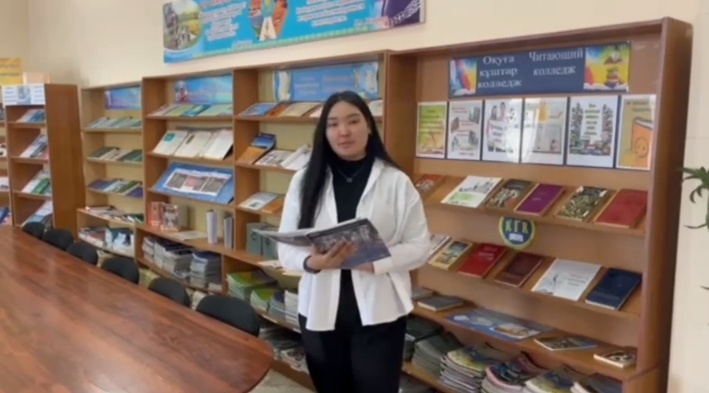 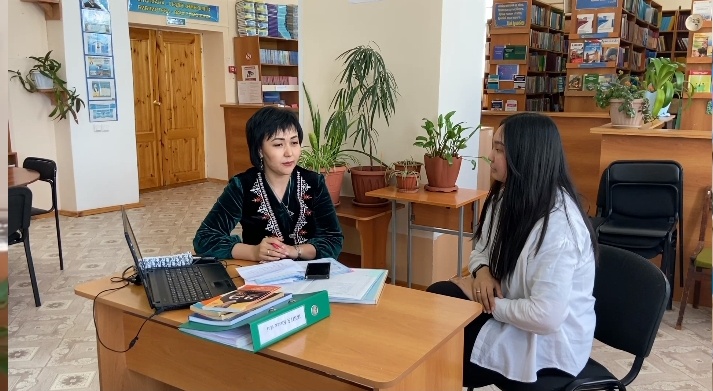 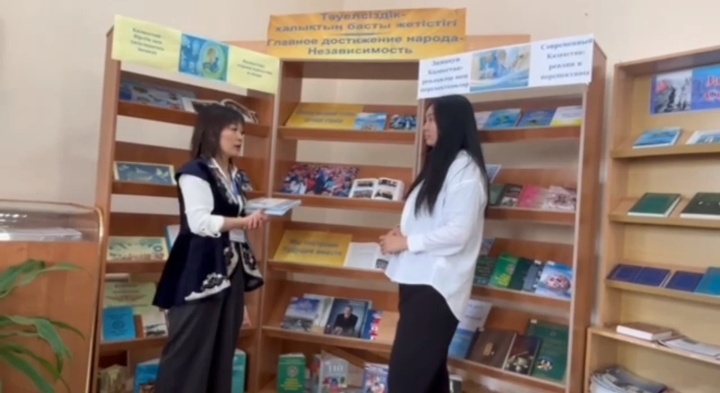 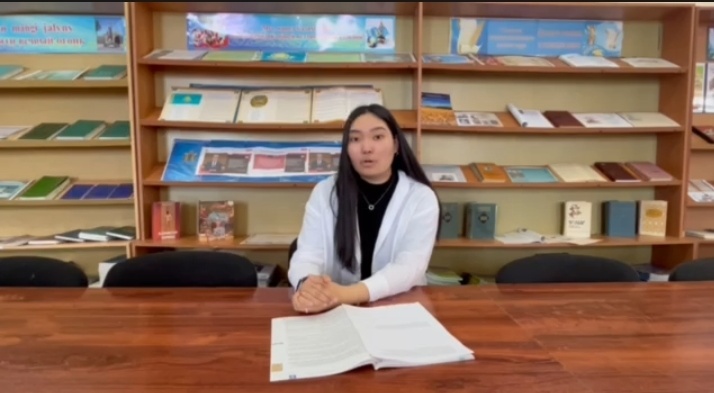 